中國文化大學中程計畫計畫成果紀錄表子計畫B3 開設智慧生活科技軸線學科B3 開設智慧生活科技軸線學科具體作法透過專題演講帶給在校生更多實務經驗透過專題演講帶給在校生更多實務經驗主題專題演講-曾睿霖 老師 -金融服務的改變專題演講-曾睿霖 老師 -金融服務的改變內容（活動內容簡述/執行成效）主辦單位：財金系活動日期：111/11/2(周三)1300-1500活動地點：511教室主 講 者：曾睿霖老師參與人數：29人（教師2人、學生27人、）內    容： 現在很多銀行會將自家的金融服務融入合作夥伴的場景中。他們的金融服務本質沒有改變，只是變成一種服務，隱身在產業的場景中。這也是現在台灣多數金融機構發展生態圈優先著手的方向，成功機率較高，就好比保險公司和旅遊網站合作，客戶購買機票時，可直接加購保險產品。有些企業或公司就把外匯買賣服務串接到旅行社網站；貸款服務也可以融入買車、購屋流程，提供一站式購物體驗。執行成效:鼓勵學生多元學習，不要就地設限，世界之大，保持著處處可學習態度。主辦單位：財金系活動日期：111/11/2(周三)1300-1500活動地點：511教室主 講 者：曾睿霖老師參與人數：29人（教師2人、學生27人、）內    容： 現在很多銀行會將自家的金融服務融入合作夥伴的場景中。他們的金融服務本質沒有改變，只是變成一種服務，隱身在產業的場景中。這也是現在台灣多數金融機構發展生態圈優先著手的方向，成功機率較高，就好比保險公司和旅遊網站合作，客戶購買機票時，可直接加購保險產品。有些企業或公司就把外匯買賣服務串接到旅行社網站；貸款服務也可以融入買車、購屋流程，提供一站式購物體驗。執行成效:鼓勵學生多元學習，不要就地設限，世界之大，保持著處處可學習態度。活動照片(檔案大小以不超過2M為限) 活動照片電子檔名稱(請用英數檔名)活動照片內容說明(每張20字內)活動照片(檔案大小以不超過2M為限) 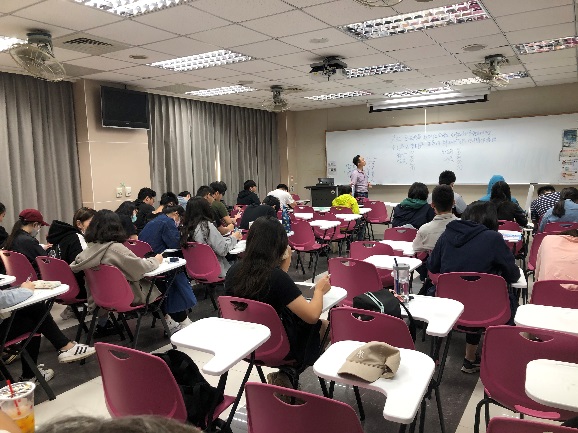 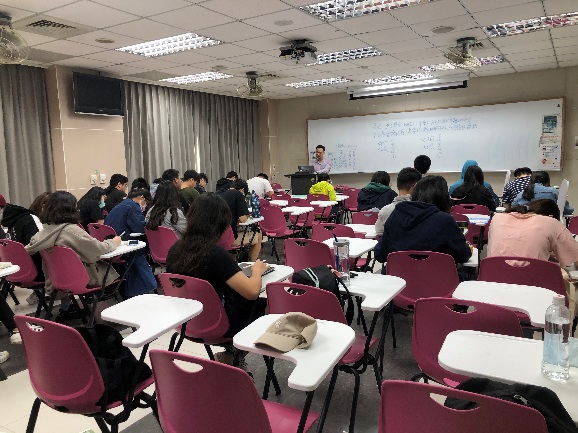 活動照片(檔案大小以不超過2M為限) 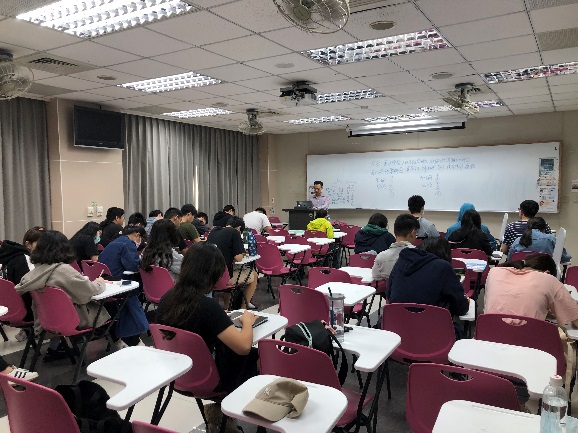 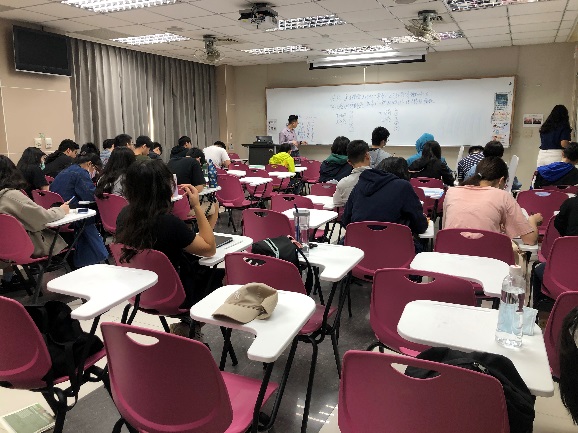 